«Фестиваль моды – 2016»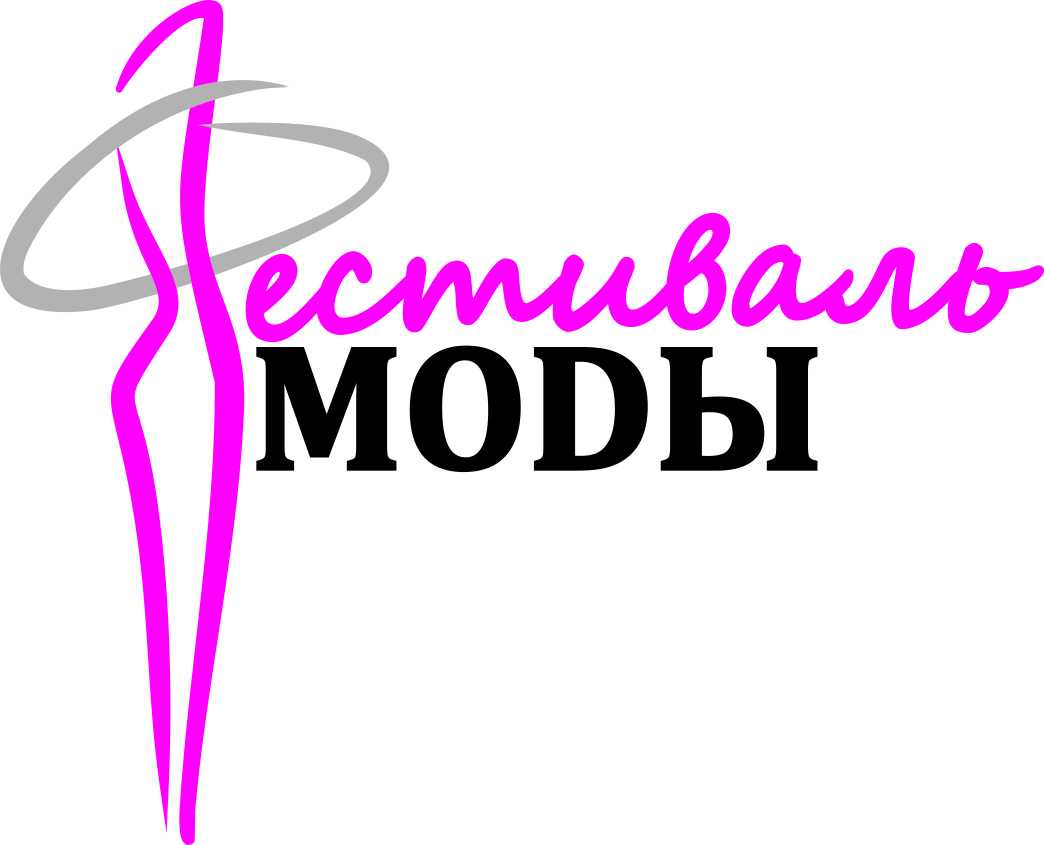 Уважаемые партнеры!С 7 по 9 апреля в омском областном Экспоцентре пройдёт                  выставка fashion-индустрии «Фестиваль моды».ОРГАНИЗАТОРЫ: АО Агентство развития и инвестиций Омской области. МЕСТО ПРОВЕДЕНИЯ: г. Омск, ул. 70 Лет Октября, 25\ 2,  Областной «Экспоцентр».В ПРОГРАММЕ ВЫСТАВКИ:  ХХ Международный конкурс молодых дизайнеров одежды «Формула Моды: Восток-Запад» (более 120 коллекций)VI Ежегодный конкурс моды и талантов «Стильные детки 2016»Конференции, круглые столы,  директорские дни, дни иностранных брендов и многое другое.ТЕМАТИЧЕСКИЕ РАЗДЕЛЫ ВЫСТАВКИ:Хотите презентовать  товары и услуги своим потенциальным клиентам? Мы предлагаем вам стать участником специализированной выставки «Фестиваль моды-2016». Вам больше не надо «искать загадку» - мы нашли ее для вас! С особой тщательностью подойдя к организации выставки, мы обещаем Вам  проведение интереснейших событий, конкурсов, мастер-классов, семинаров и много новой полезной и интересной информации обо всем, что касается модной индустрии.Более подробную информацию о форуме можно найти на сайте  www.arvd.ruЕсли у вас еще остались вопросы, их можно задать  по телефонам:(3812) 40-80-09/17,  +7-908-791-41-07 Михаил ЛевченкоE-mail: arvd1@yandex.ruТерритория стиля: новинки fashion-индустрии, авторские коллекции, нижнее бельё,  кожаные изделия, меха, обувь и сумки.Детский уголок: одежда и обувь для детей, игрушки, товары для новорождённыхВсё для дома:  Одежда для дома, текстиль, посуда.Индустрия красоты: новейшие достижения косметологии, профессиональная косметика и средства для ухода.Королева бала: платья и костюмы для выпускного, банкетные залы, прокат лимузинов, услуги профессиональных визажистов и парикмахеров.Ювелирные изделия: элитные украшения и аксессуары, бижутерия.  Антиквариат. Картины, скульптура. Арт-мебель. Модные дополнения: ароматы, головные уборы, платки, вязаные изделия, стильная оптика, флористика, эксклюзивные изделия ручной работы, книги и журналы о моде и стиле.Территория здоровья: здоровое питание (диетические продукты, био-добавки, системы похудения) тренажёры, спортивный инвентарь.